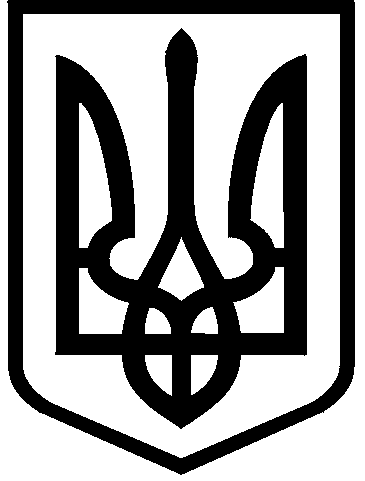 КИЇВСЬКА МІСЬКА РАДАVIII СКЛИКАННЯПОСТІЙНА КОМІСІЯ З ПИТАНЬ КУЛЬТУРИ, ТУРИЗМУ                            ТА ІНФОРМАЦІЙНОЇ ПОЛІТИКИ                           №1301044, м. Київ, вул. Хрещатик, 36                                                        тел.:(044)202-72-25; тел./факс(044)202-73-05                                                                                                                      ПРОЕКТ	Порядок деннийчергового засідання постійної комісії Київської міської ради з питань культури, туризму та інформаційної політики (далі – Комісії)04.09.2019 року о 14-30, к. 1017 (10-й поверх), вул. Хрещатик, 36.Розгляд проекту рішення Київської міської ради «Про перейменування вулиці в Оболонському районі міста Києва» (вулицю Маршала Тимошенка на вулицю Миколи Кагарлицького)(подання Київського міського голови В.Кличка; доручення заступника міського голови-секретаря Київської міської ради В. Прокопіва від 11.07.2019 № 08/231-2412/ПР).Розгляд проекту рішення Київської міської ради «Про перейменування вулиці у Деснянському районі міста Києва» (вулиці Горького на вулицю Тодося Осьмачки)(подання Київського міського голови В.Кличка, доручення заступника міського голови-секретаря Київської міської ради В. Прокопіва від 10.05.2019 № 08/231-1786/ПР).Розгляд проекту рішення Київської міської ради «Про перейменування вулиці у Святошинському районі міста Києва» (вулиці Миколи Кузнєцова на вулицю Олеся Бабія)(подання Київського міського голови В.Кличка, доручення заступника міського голови-секретаря Київської міської ради В. Прокопіва від 10.05.2019 № 08/231-1787/ПР).4.	Розгляд проекту рішення Київської міської ради «Про перейменування вулиці у Подільському районі міста Києва» (вулиці Маршала Гречка на вулицю Івана Виговського)(подання Київського міського голови В.Кличка, доручення заступника міського голови-секретаря Київської міської ради В. Прокопіва від 22.05.2019 № 08/231-1890/ПР).5.	Розгляд звіту про хід і результати виконання Комплексної міської цільової програми «Столична культура: 2019 – 2021 роки» за 2 квартал 2019 року.6.	Розгляд колективного звернення (А. Чебикін та інші) на адресу Комісії з проханням сприяти у відродженні найвагомішого твору українського мистецтва другої половини ХХ сторіччя – «Стіни Пам’яті» епохальних українських художників–шестидесятників Володимира Мельниченка та Ади Рибачук. 7.	Розгляд звернення гр. А. Хілька на адресу Комісії з пропозицією щодо затвердження назви чинного урядового кварталу – «Квартал 95».8.	Різне.	Голова комісії                                                                                    Муха В.В.  	Секретар комісії                                                                     Поживанов О.М.